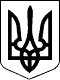 90 СЕСІЯ ЩАСЛИВЦЕВСЬКОЇ СІЛЬСЬКОЇ РАДИ 7 СКЛИКАННЯРІШЕННЯ29.03.2019 р.                                            №ПРОЕКТ с. Щасливцеве Про затвердження «Правил благоустрою населених пунктів Щасливцевської сільської ради» Відповідно до Закону України «Про місцеве самоврядування в Україні», Закону України «Про благоустрій населених пунктів», наказу Міністерства регіонального розвитку, будівництва та житлово-комунального господарства України № 310 від 27.11.2017 року «Про затвердження Типових правил благоустрою території населеного пункту» ст. ст.. 26,42 Закону України «Про місцеве самоврядування», ст.. 34 Закону України «Про благоустрій населених пунктів , сесія Щасливцевська сільська рада, ВИРІШИЛА:  Затвердити Правила благоустрою території  населених пунктів Щасливцевської сільської ради (додаються). Вважати таким, що втратило чинність рішення сільської ради № 173 від 08.07.2011 р. «Про затвердження правил благоустрою території населених пунктів Щасливцевської сільської ради». Оприлюднити рішення на сайті Щасливцевської сільської ради : https://arabat-rada.gov.ua. Контроль за виконанням цього рішення покласти на Постійну комісію Щасливцевської сільської ради з питань соціально-економічного розвитку. Сільський голова                                                        В.О. Плохушко